Skapa i lera våren 20201. BARN		27/2, 5/3, 12/3, glasering 19/3					4 tillfällen, torsdagar kl. 17.00-19.15		850 kr, allt ingår – max 8 persText: Detta är en kurs för barn från 7 år.  Vi går igenom grunderna i kavling, tumning, ringling och skulptering. De tre första gångerna tillverkar vi i lera och den sista gången glaserar vi vår verk. Alla deltagare får individuell handledning på sin nivå.  Obs! ej drejkurs Lokalen är i källarverkstan på Röliden 92 i Sävedalen.2. VUXEN DAG	19/3, 26/3, 2/4, glasering 16/34					4 tillfällen, torsdagar kl. 10.00-13.00		890 kr, lerkostnad tillkommer 70kr/kg – max 6 pers		Mindre fika ingårText: Detta är en kurs för dig som är både nybörjare och har provat på lera tidigare.  Vi går igenom grunderna i kavling, tumning, ringling och skulptering. De tre första gångerna tillverkar vi i lera och den sista gången glaserar vi vår verk. Alla deltagare får individuell handledning på sin nivå. Obs! ej drejkurs.Lokalen är i källarverkstan på Röliden 92 i Sävedalen.3. VUXEN KVÄLL	 19/2, 26/2, 4/3 glasering 11/3					4 tillfällen, onsdagar kl. 18.00-21.00990 kr, lerkostnad tillkommer 70kr/kg – max 6 pers		Mindre fika ingår.Text: Detta är en kurs för dig som är nybörjare.  Vi går igenom grunderna i kavling, tumning, ringling och skulptering. De tre första gångerna tillverkar vi i lera och den sista gången glaserar vi vårt verk. Alla deltagare får individuell handledning på sin nivå. Obs! ej drejkurs.Lokalen är i källarverkstan på Röliden 92 i Sävedalen.4. VUXEN KVÄLL	 18/3, 25/3, 1/3, glasering 15/4  					4 tillfällen, onsdagar kl. 18.00-21.00990 kr, lerkostnad tillkommer 70kr/kg – max 6 pers		Mindre fika ingårText: Detta är en kurs för dig som har provat på lera tidigare. De tre första gångerna tillverkar vi i lera och den sista gången glaserar vi vår verk. Alla deltagare får individuell handledning på sin nivå. Obs! ej drejkurs Lokalen är i källarverkstan på Röliden 92 i Sävedalen.6. HELG		1+2/2 + en glaseringsdag		FÖRÄLDRAR + BARN		3 tillfällen, helg, kl. 10.00-13.00 (+ en glaseringsdag)		vuxen 825 kr, barn 825 kr, - max 16 perslerkostnad tillkommer 70kr/kg, fika ingårText: Detta är en kurs för föräldrar och barn som skapar tillsammans i lera.  Vi går igenom de olika teknikerna. Vi dekorerar och gör mönster. De två första gångerna tillverkar vi i lera och den sista gången glaserar vi vår verk. Alla deltagare får individuell handledning på sin nivå.  Obs! ej drejkurs Lokalen är i källarverkstan på Röliden 92 i Sävedalen.7. VUXEN DAG	20/3, 27/3, 3/4, glasering 17/4					4 tillfällen, fredagar kl. 10.00-13.00		890 kr, lerkostnad tillkommer 70kr/kg – max 6 pers		Mindre fika ingårText: Detta är en kurs för dig som är både nybörjare och har provat på lera tidigare.  Vi går igenom grunderna i kavling, tumning, ringling och skulptering. De tre första gångerna tillverkar vi i lera och den sista gången glaserar vi vår verk. Alla deltagare får individuell handledning på sin nivå. Obs! ej drejkurs.Lokalen är i källarverkstan på Röliden 92 i Sävedalen.8. WORKSHOP	tisdag den 4 februari				1 tillfälle, kl. 18.00-20.30Tema: ampel/kruka/vasPris: 600 kr inkl. 1 kg lera, bränningar, glasering och självklart en februarifikaPlats: Sally Bazar StudioText: Detta är en workshop för dig som är både nybörjare och har provat på lera tidigare.  Vi går igenom grunderna i två olika tekniker så som kavling och  tumning. Vi gör mönster och dekorerar. Därefter väljer du glasyr på sina föremål och jag glaserar dem. Tre veckor senare hämtar du dina föremål i en påse hos Sally Bazar. Alla deltagare får individuell handledning på sin nivå. Obs! ej drejkurs.Lokalen är Sally Bazar Studio, Ånäsvägen 9 i Bagaregården, GöteborgOBS! BOKNING via mig, Ulrica Elmberg9. WORKSHOP	torsdag den 23 april			1 tillfälle, kl. 18.30-21.00Tema: Vårens fåglar – skapa i leraPris: 600 kr inkl. 1 kg lera, bränningar, glasering och självklart en aprilfikaPlats: Oscarshöjds blommor & trädgård i FlodaText: Detta är en workshop för dig som är både nybörjare och har provat på lera tidigare.  Vi går igenom grunderna i två olika tekniker så som skulptering och  tumning. Vi gör mönster och dekorerar. Därefter väljer du glasyr på sina föremål och jag glaserar dem. Tre veckor senare hämtar du dina föremål i en påse hos Oscarshöjds blommor & trädgård. Alla deltagare får individuell handledning på sin nivå. Obs! ej drejkurs.Lokalen är Oscarshöjds blommor & trädgård, Gottfrids väg 1, Floda10. WORKSHOP	torsdag den 7 maj			1 tillfälle, kl. 17.30-21.00Tema: Naturens tryck i leraPris: 650 kr inkl. 1 kg lera, bränningar, glasering och självklart en majfikaPlats: Grindstugan i JonseredText: Detta är en workshop för dig som är både nybörjare och har provat på lera tidigare.  Vi startar kursen med en promenad i skogen för att hitta vårt naturmaterial. Vi går igenom grunderna i två olika tekniker så som kavling och  tumning. Vi gör mönster och dekorerar. Därefter väljer du glasyr på sina föremål och jag glaserar dem. Tre veckor senare hämtar du dina föremål i en påse hos mig i Grindstugan. Alla deltagare får individuell handledning på sin nivå. Obs! ej drejkurs.Lokalen Grindstugan, William Gibsons väg 13, JonseredOBS! BOKNING via mig, Ulrica ElmbergUlrica ElmbergRöliden 92433 62 Sävedalen0708-160121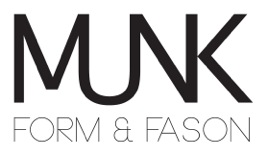 